Organizational and legal aspects of Single Window development in the Customs Union and Single Economic Space Member StatesThird Joint Conference on Trade Facilitation and the Single Window 24-25 April 2014Venue: Hotel “InterContinental Almaty”Zheltoksan Str. 181, AlmatyagendaVersion 2513:30 Registration14:00 – 14:30 Welcome addressAmrin Gosman Karimovich, Chairman of the Customs Control Committee of the Ministry of Finance of the Republic of KazakhstanGoshin Vladimir Anatolievich, Member of the Board (Minister) for Customs cooperation of the Eurasian Economic Commission Mario Apostolov, Regional Advisor, UNECE Trade14:30 – 15:15 Session 1: The Single Window as a trade facilitation instrument: concepts and termsModerator: Mario Apostolov, Regional Advisor ,UNECE Trade / Serzhan Duisebayev, Eurasian Economic CommissionSpeakers:Zakhirdzhan Kuchkarov, Analytical Center “Concept”, Moscow Institute of Physics and Technology: Creation of a glossary of concepts and its uniform application for the creation and development of Single Window mechanisms in the Customs Union and Single Economic Space.  Serzhan Duisebaev, Eurasian Economic Commission: Creation of a common understanding of the concepts and terms in developing a Single Window in member States of CU & SES.15:15 – 15:30 Coffee break 15:30 – 18:00 Session 2: Organizational foundations and prerequisites for the development of Single Window mechanisms in the Member States of the CU & SESModerator: Dina Mamasheva, Deputy Chairman, Customs Control Committee of the Ministry of Finance of Kazakhstan / Sergey Yevtushenko, Referent of Government of the Russian Federation Speakers:Dina Mamasheva, Deputy Chairman, Customs Control Committee of the Ministry of Finance of Kazakhstan. Experience of implementation of the Single Window in Kazakhstan Alexander Kononchuk, Department of Foreign Economic Activities of the Ministry of Foreign Affairs, Republic of Belarus. Selection of legal and organizational form of implementation of a Single Window in Republic of Belarus Serguei Evtushenko, Referent, Government of the Russian Federation: Organization and development of local Single Window projects in the Russian Federation. Rano Dzhuraeva, Director, Innovation Center of Civil Aviation, Ltd.: Results-based planning of Single Window implementation in international air transportation  Zahouani Saadaoui, Head of Electronic Customs Sector, DG Taxation Customs and Union (DG TAXUD) of the European Commission:Organizational and legal issues for the implementation of Single Window and solutions Mario Apostolov, Regional Adviser, UNECE Trade: Possible scenarios and planning of Single Window mechanisms in the Customs Union and Single Economic AreaDiscussion 10:00 – 11:35 Session 3: Enabling legal environment for the development of the Single Window in the Member States of the Customs Union and Single Economic Space and best practice methods.Moderator: Dmitry Nekrasov, Director, Customs law and practice of the Eurasian Economic CommissionSpeakers:Angela Ospino, Deputy Director, Ministry of Commerce, Industry and Tourism of Colombia: Experience of the implementation of the Single Window in Colombia and prospects for the interregional cooperationSamuel Yoon, General Manager, Korea Customs UNI-PASS & SW Agency “KCingle-CUPIA”. Experience of creation and development of a Single Window in Republic of KoreaTynchtykbek Kudabaev, General Director of “Centre Single Window in the trade”, Kyrgyzstan: Experience of creation and development of a Single Window in Kyrgyzstan 11:35 – 11:50 Coffee break Lauri Railas, LL.D., Attorney-at-Law, member of the UNCEFACT Legal Working Group: Experience of a European country in building the legal environment for a Single WindowDr. Hong Xue, Director of Beijing Normal University Institute for Internet Policy & Law (IIPL) , Co-Director of UNCITRAL-BNU Joint Certificate Program on International E-Commerce Law: Legal Guide for establishing a Single Window: legal barriers and possible solutions for developing an enabling environment for a Single Window.Rakhim Oshakbaev, Member of the Board, Deputy Chairman of the National Chamber of Entrepreneurs of Kazakhstan. The role and importance of the National Chamber of Entrepreneurs of Kazakhstan in implementation of the Single Window, in formation of its organizational and legal frameworkVilgelmina Shavshina,  DLA Piper Rus Limited, Counsellor, Head of foreign trade regulation. Comparative analysis of the provisions of the Institute of authorized economic operator in the European Union and the Customs Union within the EurAsEC.Alexei Bondarenko, Consultant, Department of Customs legislation and legal practice, Eurasian Economic Commission. Development of the legal basis in the customs legislation for a Single Window in the Member States of the CU & SES13:30 – 14:30 Lunch break14:30 – 15:30 Session 3: Enabling legal environment for the development of Single Window in the Member States of the CU & SES (Continuation) Speakers:Luca Castellani, Legal Officer, UNCITRAL Secretariat: International instruments that can be used to create an enabling legal environment for trade facilitation and the Single Window.Anatoly Martynov, Expert: Recent legal issues impeding the implementation of a Single Window mechanism in Russia, which need to be addressed. A.N. Khotko, Director, Information Technology Department of the Eurasian Economic Commission: Legal issues of information security during information exchange between Governmental authorities or agencies and data protection legislation.Final discussion - list of problematic issues15:30 – 15:45 coffee break15:45 – 16:30 Closing Session and recommendations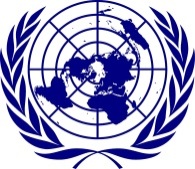 UNITED NATIONS ECONOMIC COMMISSION FOR EUROPE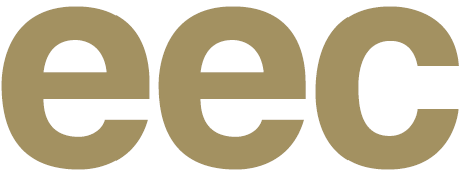 EURASIAN ECONOMIC COMMISSIONPalais des Nations, Office 431CH-1211 Geneva 10, SwitzerlandTel: +41-22 9171134/1234Fax: +41 22-917 0037e-mail: mario.apostolov@unece.org Smolensky b-r, 3/5119121, Moscow, Russian FederationTel.: +7495 -604 4038e-mail: bondarenko@eecommission.orgThis session will review the common understanding of the Single Window as an effective trade facilitation instrument. Objective: formulate a common vision of the contents and implementation of the concepts used in the process of establishing a Single Window such as:Single Window;Framework for Single Window;Single Window model;Strategic plan;Lead agency in the establishment and development of a Single Window in a member State of the Customs Union and the Single Economic Space (CU & SES);Coordinating body;Political will;Participants/stakeholders/users of the system;Private Public Partnership in a Single Window implementation; etc.Objective: review recommendations and best practice in the organization of Single Window projects, with a special emphasis on issues of practical significance to the Member States of the CU & SES: How political will is expressed (existence of a programme document, level of the control of approval and execution of a programme document; existence of a high-level working group; existence of seals of a head of a working group; existence of seals of a head of a working head with regard to other government agencies and organizations involved in the Single Window project)?The scope of government authorities, organizations and agencies involved in the Single Window project. Existence of an authorized agency responsible for the organization and coordination of the Single Window project. Which governmental authorities/ agencies, or private organization should lead the implementation of the Single Window project – Government, private owner under Government or a privately owned company? What is the role of the lead agency / coordinator?Who directly deal with development and implementation of the Single Window project?Presence of studies required financial, human, technical resources.What is the legal form of the implementation of Single Window used (financed by government, public-private partnership, private business)?Architecture of building the Single Window:Which subsystems of the Single Window are provided (a subsystem of e-payments, a subsystem of risk management, etc.)?How collection, exchange and storage of information are organized (centralized, decentralized or combined)?Other aspectsThe results of this session will include the definition of:Key aspects to be included in the process of establishing and developing the Single Window;Scope of the project, potential stakeholders, scenarios for its implementation;Required resources (financial, human, technical, etc.), benefits, risks, and time frame;Approaches to ensure coordination of efforts among all stakeholders for the implementation of a Single Window.Objective: Determine the actual directions in developing the legal frameworks, on the international and national levels, for the implementation of the Single Window in the Member States of the CU & SES.Issues to be reviewed:International recommendations and best practice in developing an enabling legal framework regulating the implementation of a Single Window (in various areas of law);Experience of the Member States of the CU & SES in including the Single Window concept in their legal norms on various levels of legal acts (concepts, laws, by-laws);Challenges to the creation of a legal framework for the development of the Single Window on a supranational level, as well as in the Member States of the CU & SES;Legal validity of electronic documents in intergovernmental information exchangesThe results from the session will include definitions of:Key regulatory documents promoting the development of the Single Window (concepts, laws, etc.)Areas of legislation that regulate the implementation of the Single Window, directions of improving the legal norms in these areas;Providing for security of information and recognition of the validity of electronic documents in business to government (B2G) interaction;Recognition of the validity of electronic documents in interagency and international information exchange, impediments and possible solutions.As a result of the Conference, the participants will draft concrete recommendations for the preparatory phase of the establishment and development of the Single Window that include organizational arrangements, as well as building an enabling legal environment for the Single Window in the Member States of the CU & SES. These recommendations will be used by a working group on the implementation of the Guidelines for the development of a Single Window in the system of regulation of foreign trade and other will be available to all stakeholders. The EEC Council will establish such a working group, which will develop a strategic action plan for the implementation of the Guidelines.